October 2 - 4, 2020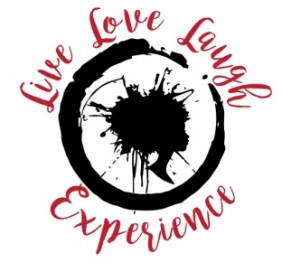 Hilton Head, SCWebsite:  Livelovelaughexperience.com			email: livelovelaughexperience18@gmail.com5 registration feesAd in program (with website, logo and full-page ad)Your business brochures included in our sponsor’s boothSocial Media Mentions2 invitations for vendor spaces3 registration feesAd in program (with website, logo and full-page ad)Your business brochures included in our sponsor’s boothSocial Media MentionsInvitations for vendor space1 registration feeAd in program Your business brochures included in our sponsor’s boothSocial Media MentionsVendor Table At EventSocial Media MentionsAll Donations Are Tax DeductibleMake ckecks payable to Live Love Laugh Experience